Maths and ModelsWould you like to build your own castle?Here are some steps that will help you to start your project  When you visit  bring a notebook and a pencil for taking notes.Draw some of the shapes. You can find out more about these by asking one of the volunteers.Pay attention to details like windows, doors, merlons and so onTry to observe the proportion between the building and its features. If you can measure them - even better!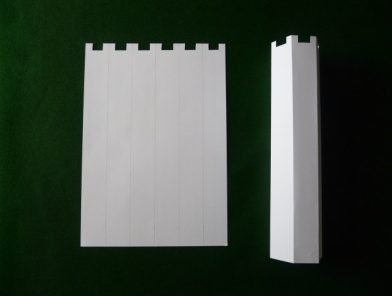 Now take 3 sheets of A4 paper or card (one for each turret) Divide them in to 6. Draw and cut out the merlons. Use tape to secure the turret sides.Now take 3 more sheets of A4 paper for the walls and cut out the merlons.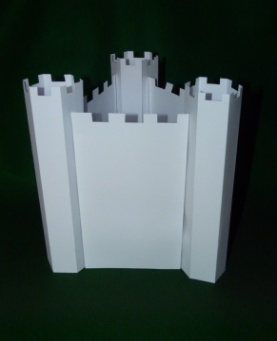 Put everything together to create a model of .The final task is to decorate your model with the features that you observed during your visit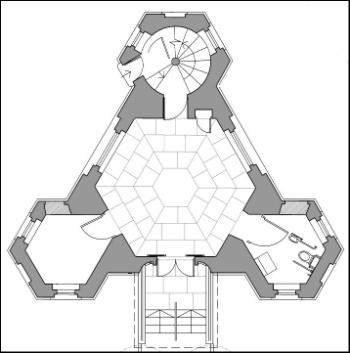 Congratulations! You have your first model of a castle. Here you can see the shape of a real castle. Is it similar to yours?If you enjoyed that you could try to make a bigger one with A3 paper and after you’ve practised enough, maybe you can build one from sand or bricks.